Znak sprawy: ZUT/ATT/231-1382/19/JŁ				Szczecin, dnia 30.12.2019 r.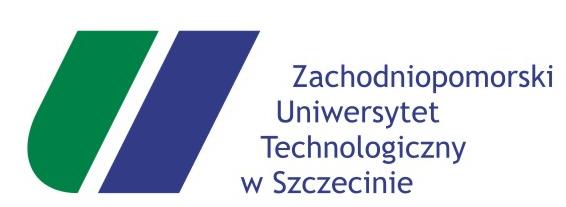 Zapytanie ofertowe nr 90/2019
dla zamówienia do 30 000,00 euroRoboty elektryczne w obiekcie Wydziału Kształtowania Środowiska i Rolnictwa przy ul. Papieża Pawła VI 1 w zakresie:Zad. 1  Modernizacja rozdzielnicy głównej w hali maszyn. Zad. 2  Wymiana oświetlenia wraz z przerobieniem instalacji zasilającej w pomieszczeniu 201 Katedry Inżynierii Odnawialnych Źródeł Energii.Istotne warunki zamówieniaIntegralną część niniejszych IWZ stanowią następujące dokumenty: 	Formularz ofertowy + oświadczenie;Załącznik nr 2a 	Przedmiar robót  zad I (pdf., ath.);Załącznik nr 2b 	Przedmiar robót  zad II (pdf., ath.);Załącznik nr 3		Specyfikacja Techniczna Wykonania i Odbioru Robót;Załącznik nr 4	Zasady postępowania w sytuacjach zagrożenia dla pracowników firm zewnętrznych wykonujących prace na terenie Zachodniopomorskiego Uniwersytetu Technologicznego w Szczecinie;Załącznik nr 5		Klauzula informacyjna administratora danych.Nazwa oraz adres Zamawiającego.Zachodniopomorski Uniwersytet Technologiczny w Szczecinieal. Piastów 17, 70-310 Szczecin.REGON: 320588161, NIP: 852-254-50-56Tryb udzielenia zamówienia.Zamówienie udzielane jest w trybie zapytania ofertowego do 30 000,00 euro na podstawie
art. 4 pkt. 8 ustawy z dnia 29 stycznia 2004 r. Prawo Zamówień Publicznych, oraz zgodnie z punktem 4 „Instrukcji postępowania przy udzielaniu przez Zachodniopomorski Uniwersytet Technologiczny zamówień wyłączonych z obowiązku stosowania ustawy – Prawo Zamówień Publicznych” ujętej w Załączniku nr 2 do Zarządzenia Rektora ZUT nr 22 z 8.01.2009r. w sprawach dotyczących zamówień publicznych w Zachodniopomorskim Uniwersytecie Technologicznym w Szczecinie i art. 701-705 KC.Przedmiot i warunki wykonania zamówienia.Przedmiotem zamówienia są: Roboty elektryczne w obiekcie Wydziału Kształtowania Środowiska i Rolnictwa przy ul. Papieża Pawła VI 1 w zakresie:Zad. 1   Modernizacja rozdzielnicy głównej w hali maszyn. Zad. 2 Wymiana oświetlenia wraz z przerobieniem instalacji zasilającej w pomieszczeniu 201 Katedry Inżynierii Odnawialnych Źródeł Energii.Zakres robót do wykonania ujęty jest w przedmiarze robót (załączniki nr 2a, 2b). Termin wykonania zamówienia:Termin wykonania robót: do 30 dni od podpisania umowy.Wynagrodzenie wykonawcy.Wynagrodzenie Wykonawcy za wykonane roboty ustala się jako kosztorysowe.Warunki płatności.Należność za wykonane roboty płatna po dokonaniu końcowego odbioru robót bez uwag i sprawdzeniu kosztorysu powykonawczego w terminie do 21 dni od daty przedłożenia faktury wraz z kompletem dokumentów z naszego rachunku bankowego w Santander Bank Polska S.A. 3 Oddział w Szczecinie Nr 02 1090 1492 0000 0000 4903 0242.Kary za opóźnienie w wykonaniu przedmiotu zlecenia.W wysokości 0,2% wynagrodzenia brutto za każdy dzień opóźnienia oraz za zwłokę w usuwaniu powyżej 7 dni usterek w trakcie okresu gwarancyjnego.Z tytułu odstąpienia od umowy z przyczyn leżących po stronie Wykonawcy, Wykonawca zapłaci Zamawiającemu karę umowną w wysokości 25 % wynagrodzenia brutto.Rękojmia i gwarancjaOkres gwarancji na wykonane roboty i wbudowane materiały 60 miesięcy od daty odbioru końcowego robót, bez uwag.Kryterium wyboru ofert.Najniższa cena przy spełnieniu zapisów zapytania ofertowego – waga kryterium 100%.Podpisanie umowyZ Wykonawcą wybranym w drodze niniejszego postępowania, który złoży ofertę najkorzystniejszą, spełniającą zapisy zapytania ofertowego, zostanie zawarta umowa o wykonanie zamówienia.Wykonawca będzie zobowiązany do podpisania umowy w miejscu i terminie wskazanym przez Zamawiającego.Pracownikami uprawnionymi do kontaktowania się w sprawach zamówienia są:Kierownik Działu Technicznego - mgr inż. Anna Marel-Palenica,  e-mail: amarel@zut.edu.plSpecjalista ds. budowlanych – Justyna Łowicka, e-mail: jlowicka@zut.edu.plMiejsce oraz termin składania i otwarcia ofertPrawidłowo zamkniętą i opisaną kopertę z napisem:Roboty elektryczne w obiekcie Wydziału Kształtowania Środowiska i Rolnictwa przy ul. Papieża Pawła VI 1.zawierającą:formularz ofertowy + oświadczenie – wypełniony załącznik nr 1 do IWZ,kosztorys ofertowy – sporządzony metodą szczegółową na podstawie załączonego przedmiaru robót (załącznik nr 2a, 2b do IWZ),należy składać w Budynku Jednostek Międzywydziałowych Zachodniopomorskiego Uniwersytetu Technologicznego w Szczecinie, al. Piastów 48, pokój 411, w terminie do dnia 13.01.2020 r. do godziny 1130 .Otwarcie ofert nastąpi w dniu 13.01.2020 r. w Budynku Jednostek Międzywydziałowych w pokoju 411 o godzinie 1200.Oferta otrzymana przez Zamawiającego po terminie składania ofert zostanie niezwłocznie zwrócona Wykonawcy bez otwierania.Zgodnie z art. 701 par. 3 Kodeksu Cywilnego zastrzega się, możliwość unieważnienia postępowania (odwołania) oraz że niniejsze „Ogłoszenie zapytania ofertowego”, jak też otrzymanie w wyniku niniejszego zapytania „oferty cenowej” nie jest równoznaczne ze złożeniem zamówienia przez ZUT w Szczecinie i nie łączy się z koniecznością zawarcia przez niego umowy.Zamawiający zastrzega sobie prawo nie rozpatrywania (a tym samym odrzucenie i w konsekwencji nie wybranie jako najkorzystniejszej) tej, złożonej w niniejszym zapytaniu oferty, którą złożył wykonawca (oferent), którego dotyczy przynajmniej jedna z następujących okoliczności:Nie dalej niż wciągu 12 miesięcy, licząc od terminu składania ofert w niniejszym zapytaniu, przypadał termin składania ofert w innym organizowanym przez Zachodniopomorski Uniwersytet Technologiczny w Szczecinie zapytaniu ofertowym, w którym to zapytaniu wykonawca (oferent) brał udział i pomimo tego, że jego oferta została wówczas uznana za najkorzystniejszą, wykonawca ten uchylił się od (w szczególności odmówił) zawarcia z Zamawiającym umowy na warunkach wynikających z tamtego zapytania ofertowego.Nie dalej niż wciągu 12 miesięcy, licząc od terminu składania ofert w niniejszym zapytaniu, z winy wykonawcy (oferenta) miało miejsce odstąpienie od zawartej z nim przez Zamawiającego umowy w sprawie innego zamówienia publicznego lub miało miejsce rozwiązanie takiej umowy przez jej wypowiedzenie.Nie dalej niż wciągu 12 miesięcy, licząc od terminu składania ofert w niniejszym zapytaniu, Zamawiający zawarł z wykonawcą (oferentem) umowę w sprawie innego zamówienia publicznego, w ramach której to umowy Zamawiający naliczył wykonawcy (oferentowi) kary umowne w wysokości przekraczającej 2% wynagrodzenia umownego netto (bez podatku VAT) z tytułu nieterminowej realizacji umowy lub innego rodzaju nienależytego jej wykonywania czy wykonania.